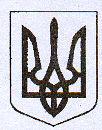                                           У К Р А Ї Н АЖовківська міська радаЖовківського району Львівської обл.ВИКОНАВЧИЙ  КОМІТЕТ                        РІШЕННЯВід  ____________________        №				                               м. ЖовкваПро розгляд заяви ФОП Чиш Н.А.   щодо розміщення атракціонів «Юність» в м.Жовкві. 	Розглянувши заяву ФОП Чиш Н.А.  вх..№ Ч-02-14/715 від 14.06.2018,  керуючись ст.30 Закону України „Про місцеве самоврядування в Україні”, виконком Жовківської міської радиВ И Р І Ш И В:               1. Відмовити ФОП Чиш Назару Анатолійовичу  у наданні дозволу на розміщення  атракціонів «Юність» в м.Жовкві. Міський голова					         Петро Вихопень